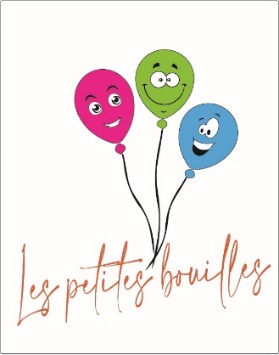 Les petites Bouilles asbl – Fiche santé 2022 - 2023A rendre à la responsable du projet d’accueilNom de l’enfant : ……………………………………… Prénom : ……………………………………………Date de naissance : ………. / ……….. / ………….. Nom du chef de famille : ……………………………………………………………………………………………..Rue, n°, Bte : .………………………………………………………………………………………………………………….Code Postal, localité : ……………………………………………………………………………………………………1ère Personne de contact en cas d’urgence :……………………………………………………..Tél : …………………………………………………… Lien de parenté :.………………………………….…2e Personne de contact en cas d’urgence :………………………………………………………..Tél : …………………………………………………… Lien de parenté :.………………………………….…3e Personne de contact en cas d’urgence :………………………………………………………..Tél : …………………………………………………… Lien de parenté :.………………………………….…SANTENom et n° de tél. du médecin traitant :……………………………………………..…………………………………………………………………………………………….Etat de santé de votre enfant :     TRES BIEN  /  BIEN  /  MOYENQuel est son groupe sanguin ?….………………………………………………………………………………….INFORMATIONS MEDICALESY a-t-il des données médicales spécifiques importantes à connaître pour le bon déroulement de l’activité ? (Ex : problèmes cardiaques, épilepsie, asthme, diabète, mal des transports, rhumatisme, somnambulisme, affections cutanées, handicap moteur ou mental, interventions médicales, …)Indiquer la fréquence, la gravité et les actions à mettre en œuvre pour y réagir.……………………………………………………………………………………………………………………………………………………………………………………………………………………………………………………………………………………………………………………………………………………………………………………………………………………………………………………………………………………………………………………………………………………………………………………………………………………………………………………………………………………………………………………………………………………………………………………………………………………………………………………………………………………………………………………………………………………………………………………………………………………………………………………………………………………………………………..Est-il/elle vacciné contre le tétanos ?   OUI  /  NON  en quelle année ? ………………………Est-il/elle allergique ?   OUI  /  NONVotre enfant est-il/elle allergique ou intolérant à certaines substances, aliments ou médicaments ?  OUI / NONSi oui, lesquels ? …………………………………………………………………………………………………………………………………………………………………………………………………………………………………………………………………………………………………………………………………………………………………………………………………………………………………………………………………………………………………………………………………………………………………………………………………………………………………………………………………………………………………..Quelles en sont les conséquences ? …………………………………………………………………………………………………………………………………………………………………………………………………………………………………………………………………………………………………………………………………………………………………….Autres renseignements que vous jugez importants de signaler (problèmes de sommeil, incontinence nocturne, problèmes psychiques ou physiques, port de lunettes ou appareil auditif)………………………………………………………………………………………………………………………………………………………………………………………………………………………………………………………………………………………………………………………………………………………………………………………………………………………………………………………………………………………………………………………………………………………………………………………………………………………………………………………………………………………………………………………………………..Votre enfant souffre-t-il (de manière permanente ou régulière) de :Doit-il/elle prendre des médicaments ?   OUI  /  NONSi oui, le(s)quel(s), quand et pourquoi ?……………………………………………………………………..LOISIRSVotre enfant peut-il participer aux activités proposées ? (sport, excursions, jeux, natation)……………………………………………………………………………….………………………………………………………………………………….Raison d’une éventuelle non-participation :………………………………………………………………………………………………………………………………………………………………….Sait-il nager ?  TRES BIEN  /  BIEN  /  MOYEN  /  DIFFICILEMENT  /  PAS DU TOUTDate et signature